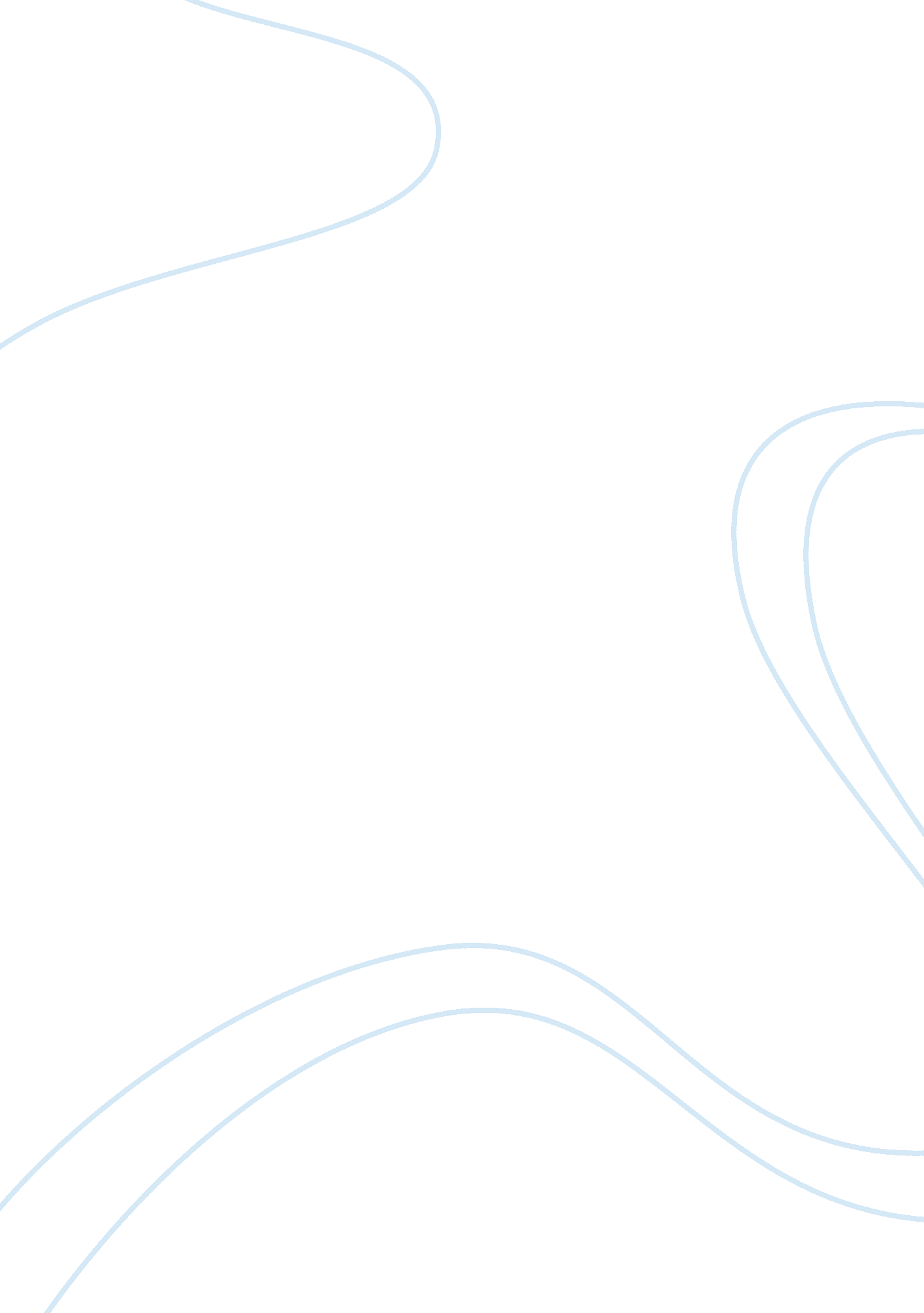 Amby training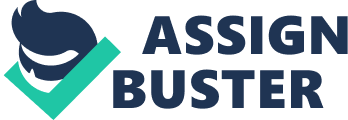 22: 1student to faculty ratio20, 898/ 17, 295/ 3, 128enrollment amount/undergrad/grad ONAMBY TRAINING SPECIFICALLY FOR YOUFOR ONLY$13. 90/PAGEOrder Nowall 17amount of Nevada countiesall 50( 22% out of state)states that go to UNR70/ 594 (5%) internationalamount of countries70%amount of Nevada residents23. 1/ 21. 5/ 31. 6average age/ undergrad/ grad14. 3/ 6. 8average credit load undergrad/ grad8( business, education, journalism, CABNR, science, health science, engineering, liberal arts)colleges/ schoolsmore than 70majors61master's programs28doctoral programs1874university first founded in... Elkouniversity first located in... 1886 to Renouniversity later moved in... 1896Lincoln and Manzanita halls built in... 3, 100number of residence hall studentsmore than 300student clubs and organizations$125-$400parking prices (yearly)7: 30am-10: 00pm (M-Th), 7: 30am-5: 30pm (F)Shuttle hours of operation (semester)7: 00pm-1: 00am *3 mile radius of campus, one location must BE campusCampus Escort hours:$207. 25 per creditNevada resident:$310. 88/creditWUE (Reduced tuition, 14 Western states):$414. 50/creditNevada Advantage$207. 25/credit+$6, 955. 00Out of state:$264. 00/creditGraduate resident:$290. 50/creditGraduate non-resident:$143/semesterStudent Health Center & Counseling Fee:$94/semester (if enrolled in 6+ credits)Student Union Fee:$25/semesterAcademic success fee$5/creditASUN fee:$7/creditTechnology fee:$5/semesterPerforming Arts Fee:$130 (one-time)New Student Orientation fee:$15Wiegand Fitness Center Fee:$60 (one-time, non-refundable)Application fee:$8, 800/year (average)Estimated room/board cost:$1, 300/year (average)Estimated cost of books: M-Th 6am-11pm, F 6am-8pm, Sa 8am-8pm, Su 12pm-8pm Semester pass: $80Lombardi Recreation Center Hours(semester): 290 acrescampus acreage109Number of buildings15 social, 6 multicultural, 8 professionalSocial and Multicultural fraternities: 5 social, 6 multiculturalSocial and Multicultural sororities: 97. 4%/ 81%_____of professors hold highest degree ____of professors are tenured4. 7 years (national average is 5. 4 years)Average time to graduation: 23 ACT/1075 SAT (Math and Reading)Average ACT/SAT of an incoming Freshman: 3. 40Average GPA of an incoming freshman: Argenta Hall• Built in 2000 (phase I-rooms) and 2003 (phase II-DC and DC store) 
• 750 students on 7 floors 
• Co-ed floors 
• Triple rooms with private bathrooms 
• Connected to Nye Hall 
• TV Lounge, Study Room, and Laundry Room on each floor 
• Downunder Café and D-C Store located belowCanada Hall• Built in 1993 
• Houses 228 students on 5 floors 
• only upperclassmen and transfer students 
• Co-ed floors 
• Suites with three double rooms and 2 bathrooms for 6 people 
• Kitchens without an oven 
• Laundry facilities on first floorJuniper Hall• Built in 1962 
• Houses 148 students on 3 floors 
• Female and male floors 
• Suites with 2 double rooms and a sink 
• Community bathrooms 
• Residential Life, Housing and Food Service Office on first floor 
• Laundry facilities at the end of every floorNevada Living Learning Community• 9 LLC's: Honors Residential Scholars Community, (WISE), Science, Business, Education, Engineering, Journalism, Pre-Nursing, Undeclared 
• Built in 2012 
• Houses 320 residents on 5 floors 
• Suite style living with two or three bedroom suites 
• Most rooms are Double Occupancy (2 per room) 
• Bathroom and shower in each suite 
• Television lounge, library lounges, and living rooms on every floor 
• 4 Classrooms on the first floorNye Hall• Built in 1967 
• Houses 544 students on 8 floors 
• All floors Co-Ed 
• Community bathrooms, renovated in the summer of 2009 
• Connected to Argenta Hall 
• Floors 2-8 have floor lounges with TVs 
• Laundry facilities on first floorPeavine Hall• Wellness Themed Residence Hall (7 Dimensions of Wellness) 
• Houses 600 students on 5 floors 
• Building offers wellness theme programming and activities focused on developing the whole student 
• All floors are Co-Ed 
• Suite Style living with 2 bedrooms and shared bath 
• Single-sex by suite and bedroom 
• Floors 2-5 have floor lounges with TVs 
• Laundry facilities on first floorSierra Hall• Newly renovated in 2008, used to be the University Inn 
• Houses 297 students on 5 floors 
• Co-ed floors 
• Single or double occupancy rooms with private bathroomGreat Basin Hall• Coming soon 
• STEM-theme residence hall 
• 400+ students (90% freshmen & 10% upperclassmen)All rooms feature:• Free in-room wireless internet 
• Each resident has a single, bunkable oak bed with 80" long twin mattress (except Juniper) 
• Each resident has a desk, chair, and dresser 
• Window coverings 
• Wastebasket 
• Telephone and Ethernet connections for each student 